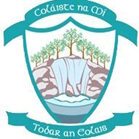 Coláiste na MíTransition Year Accounting Module Scheme of Work7th January- 24th May 2019 (13 Teaching Weeks)Assessment: End of Module Written Test DurationTopic Learning Outcomes Resources 1 Week Equity and SharesSelect shares to invest in and monitor throughout the accounting moduleBenefits of a business trading on the stock exchange Outline how the stock exchange works Identify reasons why share prices change Internet- for research on shares and stock marketsPowerPoint News Articles Worksheet3 Weeks Introduction to accounting Explain relevant accounting terms using examples of each including: Asset Liability Expense Gain/ Income Capital Drawings Colaiste na Mi Business Studies websitePDST Bookkeeping Booklet Junior Cycle accounting workbook questions Leaving Certificate accounting book. 3 Weeks Bank Reconciliation StatementsUnderstand how differences in bank information and business information arise and hence the need for bank reconciliation statements Be able to compare bank statement and bank account Be able to enter missing information into each Be able to deal with errors made by bank and by businessBe able to prepare a bank reconciliation statement Accounting for Senior Cycle- Christy Tyrell Past Exam QuestionsHandouts1 WeekDifferences between Financial and Management AccountingExplain financial accounting Explain management accounting Compare the two types of accounting PowerPoint Word Documents Venn Diagrams for literacy 2 Weeks Cash Budgets (Budget only) (LC OL) Prepare a cash budget from given figures Accounting for Senior Cycle- Christy Tyrell Past Exam Questions2 weeks Stock Costing/ ValuationExplain the difference between FIFO and LIFO methods of stock valuation. Calculate the valuation of stock using the FIFO method. Calculate the valuation of stock using the LIFO method. Accounting for Senior Cycle- Christy Tyrell Past Exam Questions1 Week Revisit- Investment in Shares Calculate the increase/ decrease in value of the shares invested in. Evaluate the risks of investing in shares Internet- for research on shares and stock marketsWorksheet